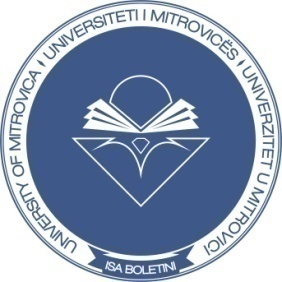 ORARI I PROVIMEVE - AFATI I SHTATORIT (2023)
Vërejtje: Studentët obligohen që të vijnë me kohë në provim. *Fakulteti nuk mbanë përgjegjësinë e mospjesëmarrjes suaj në provim në rast të modifikimit të sallës në kohën apo pas kohës së provimit.Mitrovicë,								Prof. Asoc. Dr. Qazim Tmava									_______________________                                                                                                                                  Dekani i Fakultetit EkonomikNrLëndaDataBIZNES DHE MENAXHMENT Koha / SallaBFK & MXHI      Koha /SallaVITI I PARËVITI I PARËVITI I PARËVITI I PARËVITI I PARË1Mikroekonomia I04.09.202310:00 – 11:00 S2012Gjuhë angleze I18.09.202310:00 – 11:00 S2013Informatika biznesore07.09.202310:00 – 11:00 S2014Matematika financiare01.09.202310:00 – 11:00 S2015Parimet e menaxhmentit13.09.202310:00 – 11:00 S2016Parimet e kontabilitetit15.09.202310:00 – 11:00 S2017Statistika biznesore19.09.202310:00 – 11:00 S2018Makroekonomia22.09.202310:00 – 11:00 S2019Ekonomia e Kosovës dhe BE29.09.202310:00 – 11:00 S20210Etika në biznes11.09.202310:00 – 11:00 S20111Shkrim akademik11.09.202310:00 – 11:00 S20212Hyrje në biznes25.09.202312:00 – 13:00 S201VITI I DYTËVITI I DYTËVITI I DYTËVITI I DYTËVITI I DYTË1Menaxhimi i NVM-ve04.09.202312:00 – 13:00 S20112:00 – 13:00 S2012Ndërmarrësi04.09.202312:00 – 13:00 S20112:00 – 13:00 S2013Financa01.09.202311:00 – 12:00 S20111:00 – 12:00 S2014Kontabiliteti i menaxherial11.09.202312:00 – 13:00 S20112:00 – 13:00 S2015Parimet e marketingut22.09.202311:00 – 12:00 S20111:00 – 12:00 S2016E drejta biznesore07.09.202310:00 – 11:00 S2027Biznesi elektronik13.09.202311:00 – 12:00 S2018Menaxhment13.09.202310:00 – 11:00 S2019Financa ndërkombëtare01.09.202311:00 – 12:00 S20110Financat e korporatave19.09.202310:00 – 11:00 S20210:00 – 11:00 S20211Kontabiliteti financiar29.09.202310:00 – 11:00 S20110:00 – 11:00 S20112Biznesi ndërkombëtar01.09.202311:00 – 12:00 S20113Bankat dhe afarizmi bankar26.09.202310:00 – 11:00 S20114Financat publike15.09.202311:00 – 12:00 S20115Menaxhimi i resurseve humane14.09.202310:00 – 11:00 S20116Informatika e biznesit07.09.202310:00 – 11:00 S20117Sjellje organizative29.09.202310:00 – 11:00 S20218Menaxhimi i biznesit ndërkombëtar01.09.202311:00 – 12:00 S201VITI I TRETËVITI I TRETËVITI I TRETËVITI I TRETËVITI I TRETË1Tregjet dhe institucionet financiare11.09.202313:00 – 14:00 S20113:00 – 14:00 S2012Bankat dhe afarizmi bankar26.09.202310:00 – 11:00 S2013Analiza e pasqyrave financiare22.09.202310:00 – 11:00 S20110:00 – 11:00 S2014Mjedisi në biznes29.09.202310:00 – 11:00 S2025Menaxhmenti financiar19.09.202311:00 – 12:00 S20111:00 – 12:00 S2016Vendosje në biznes29.09.202310:00 – 11:00 S2027Menaxhimi i projekteve04.09.202310:00 – 11:00 S2028Menaxhimi i inovacioneve26.09.202310:00 – 11:00 S2029Menaxhimi i investimeve19.09.202310:00 – 11:00 S20110Menaxhimi i riskut dhe sigurimet14.09.202310:00 – 11:00 S20111Parimet e auditimi04.09.202312:00 – 13:00 S20112:00 – 13:00 S20112Financa publike15.09.202311:00 – 12:00 S20113Taksat dhe korporatat19.09.202310:00 – 11:00 S20214Menaxhmenti bankar01.09.202312:00 – 13:00 S20112:00 – 13:00 S20115Analiza e të dhënave për hulumtime në biznes05.09.202313:00 – 14:00 S20113:00 – 14:00 S20116Menaxhmenti i operacioneve25.09.202310:00 – 11:00 S20217TIK dhe planifikimi i projekteve22.09.202311:00 – 12:00 S20118Menaxhimi i riskut14.09.202310:00 – 11:00 S20119Menaxhmenti Strategjik19.09.202310:00 – 11:00 S20120Etika në biznes11.09.202310:00 – 11:00 S20121Etika ne kontabilitet dhe auditim11.09.202310:00 – 11:00 S20122Kontabilitet i instit. Financiare01.09.202312:00 – 13:00 S20123Menaxhimi i resurseve humane21.09.202310:00 – 11:00 S20124Kontabiliteti buxhetor07.09.202310:00 – 11:00 S201